Step 01 – Perché fai quello che fai? - I valori e i principi guida di BrainstormEseguire un rapido brainstorming rispondendo alla seguente domanda per ciascuno dei gruppi menzionati di seguito.Step 02: Crea la prima versione della tua ideologiaOra è il momento di condensare le vostre idee, i vostri valori e i vostri principi guida e di formulare la prima bozza della vostra ideologia. Essa guiderà tutti i vostri sforzi di gestione dei talenti che seguiranno.Per saperne di più visita il sito del progetto t4lent.eu o la nostra pagina Facebook @t4lent.euQuali sono i vostri valori e principi guida generali e quali quelli verso i clienti, i dipendenti e la società.Generali:Valore 01…Clienti:Valori 01…Dipendenti:Valore 01…SocietàValore 01…Scrivi la tua ideologia. Cerca di formulare frasi brevi e precise. L'ordine non è ancora così importante. Puoi cambiarlo in seguito. Concentrati su ciò che è importante per il vostro business - cosa vi guida!I nostril valori e principi:Noi…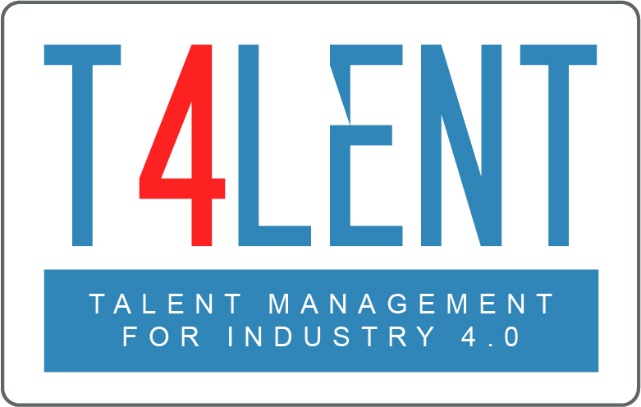 